МИНИСТЕРСТВО ОБРАЗОВАНИЯ ОРЕНБУРГСКОЙ ОБЛАСТИГОСУДАРСТВЕННОЕ АВТОНОМНОЕ ПРОФЕССИОНАЛЬНОЕОБРАЗОВАТЕЛЬНОЕ УЧРЕЖДЕНИЕ«МЕДНОГОРСКИЙ ИНДУСТРИАЛЬНЫЙ КОЛЛЕДЖ»Г. МЕДНОГОРСКА ОРЕНБУРГСКОЙ ОБЛАСТИ(ГАПОУ МИК)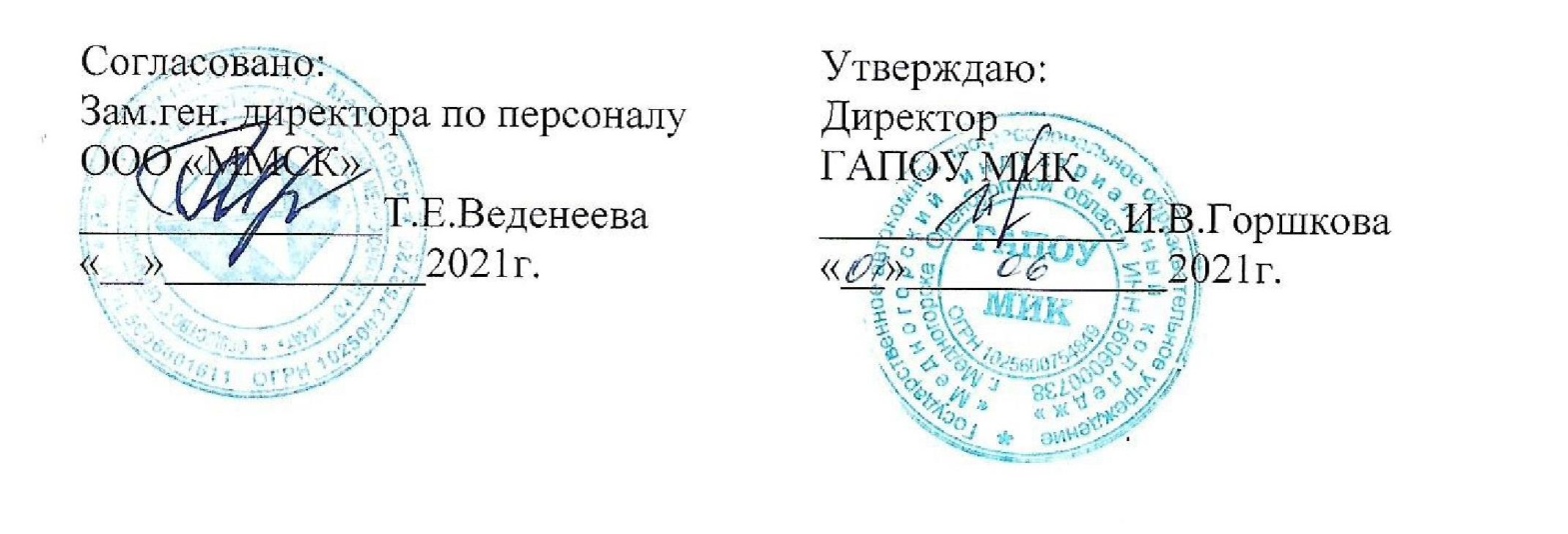 РАБОЧАЯ ПРОГРАММа ПО УЧЕБНОЙ ПРАКТикепо профессиональному модулюПМ 04. ВЫПОЛНЕНИЕ РАБОТ ПО ПРОФЕССИИ 18599 СЛЕСАРЬ-РЕМОНТНИК Специальности: 15.02.12 Монтаж, техническое обслуживание и ремонт промышленного оборудования(по отраслям)              Уровень подготовки: базовый               Квалификации: техник              Форма обучения: очная2021Разработали: Гаршина Л.Э. - преподаватель специальных дисциплинРассмотренона заседании ПЦК «Профессиональных дисциплин»протокол № 10 от 12.05.2021 г. Председатель ПЦКЕрошенко Е.Н./___________________/СОДЕРЖАНИЕПАСПОРТ РАБОЧЕЙ ПРОГРАММЫ УЧЕБНОЙ ПРАКТИКИОбласть применения программыРабочая программа учебной практики УП.04 является частью рабочей программы профессионального модуля ПМ.04 «Выполнение работ по одной или нескольким профессиям рабочих, должностям служащих» (18559 Слесарь-ремонтник), входящего в основную профессиональную образовательную программу в соответствии с ФГОС СПО по специальности 15.02.12 Монтаж, техническая эксплуатация и ремонт промышленного оборудования в части освоения квалификации: техник и основных видов профессиональной деятельности (ВПД): организовывать ремонтные, монтажные и наладочные работы по промышленному оборудованию.1.2.Место учебной практики в структуре основной профессиональной образовательной программы (ОПОП)Учебная практика (по профилю специальности) входит в цикл профессионального модуля: ПМ.04 «Выполнение работ по одной или нескольким профессиям рабочих, должностям служащих» (18559 Слесарь-ремонтник) и проводится на третьем курсе по профессиональному модулю.Цель и планируемые результаты освоения учебной практики:	С целью овладения указанным видом профессиональной деятельности и соответствующими профессиональными компетенциями обучающийся в ходе прохождения учебной практики должен:иметь практический опыт:- работы по разборке, ремонту, сборке	и испытанию простых узлов и механизмов оборудования, агрегатов и машин (в части освоения комплекса слесарных работ) ;- работы на металлорежужих станках по обработке деталей различной конфигурации; - контроля качества выполненных работ;уметь:- производить разборку, ремонт, сборку и испытание простых узлов и механизмов оборудования, агрегатов и машин;- производить ремонт простого оборудования, агрегатов и машин, а также средней сложности под руководством слесаря более высокой квалификации;- выполнять слесарную обработку деталей по 12-му – 14-му квалитетам; - осуществлять промывку, чистку, смазку деталей и снятие залива;- выполнять работы с применением пневматических, электрических инструментов и на сверлильных станках;- шабрить детали с помощью механизированного инструмента; - изготавливать простые приспособления для ремонта и сборки;- вести токарную обработку деталей по 12-14 квалитетам на универсальных токарных станках с применением режущего инструмента и универсальных приспособлений и по 8-11 квалитетам на специализированных станках;- выполнять нарезание наружной и внутренней треугольной и прямоугольной резьбы метчиком или плашкой;- выполнять управление станками (токарно-центровыми) с высотой центров 650-2000 мм, помогать при установке и снятии деталей, при промерах под руководством токаря более высокой квалификации;- проводить уборку стружки.знать:-	основные приемы выполнения работ по разборке, ремонту и сборке простых узлов и механизмов, оборудования, агрегатов и машин;- назначение и правила применения слесарного и контрольного инструмента; - основные механические свойства обрабатываемых материалов;- систему допусков и посадок, квалитеты и параметры шероховатости;-	наименование, маркировку и правила применения масел, моющих составов, металлов и смазок.- устройство, правила подналадки и проверки на точность универсальных токарных станков;- устройство и принцип работы однотипных токарных станков;- наименование, назначение и условия применения наиболее распространенных универсальных приспособлений;- устройство контрольно-измерительных инструментов; назначение и правила применения режущего инструмента; углы, правила заточки и установки резцов и сверл;          - назначение и свойства охлаждающих и смазывающих	жидкостей; правила безопасности труда, электро- и пожарной безопасности.2.	СТРУКТУРА И СОДЕРЖАНИЕ ПРОГРАММЫ УЧЕБНОЙ ПРАКТИКИ ПО ПРОФЕССИОНАЛЬНОМУ МОДУЛЮ2.1. Структура профессионального модуляСтруктура, объем учебной практики и виды учебной работы2.3. Тематический план и содержание учебной дисциплиныДля характеристики уровня освоения учебного материала используются следующие обозначения: 1. – ознакомительный (узнавание ранее изученных объектов, свойств);2. – репродуктивный (выполнение деятельности по образцу, инструкции или под руководством)3. – продуктивный (планирование и самостоятельное выполнение деятельности, решение проблемных задач)3. УСЛОВИЯ РЕАЛИЗАЦИИ ПРОГРАММЫ УЧЕБНОЙ ПРАКТИКИТребования к организации практики Программа учебной практики реализуется в механической и слесарной мастерских. Оборудование слесарной мастерской:- верстак слесарный с индивидуальным освещением и защитными экранами; - параллельные поворотные тиски;- комплект рабочих инструментов;- измерительный и разметочный инструмент. Оборудование механической мастерской: Станки универсальные:- сверлильный;- токарно-винторезный; - заточной.На учебную практику направляются обучающиеся третьего курса.Обучающийся при прохождении учебной практики обязан: полностью выполнять задания, руководителей учебной практики;соблюдать действующие в организациях правила внутреннего трудового распорядка; изучать и строго соблюдать нормы охраны труда и правила пожарной безопасности.Базы практики:ГАПОУ МИК, предприятия ООО «ММСК» и ОАО «УРАЛЭЛЕКТРО»По окончании учебной практики обучающийся должен оформить и сдать: - дневник по практике (приложение 1);- характеристику (приложение 2);- аттестационный лист (приложение3).3.3 Информационное обеспечение обученияПеречень рекомендуемых учебных изданий, Интернет-ресурсов, дополнительной литературыОсновные источники:1.	Покровский Б.С. Общий курс слесарного дела. М.: Издательский центр «Академия», 20072.	Покровский Б.С. Слесарь – инструментальщик (базовый уровень). – М.: Издательский центр «Академия», 20083.	Покровский Б.С. Слесарь - ремонтник (базовый уровень). – М.: Издательский центр «Академия», 20074.Схиртладзе А.Г. Станочник широкого профиля, 2007 5.Алексеев В.С. Токарные работы, 20076.Багдасарова Т.А. Токарь: технология обработки, 2007 7.Оглоблин А.Н. Основы токарного дела, 1975 Интернет-ресурсы:1. Электронный ресурс, федеральный портал «Российское образование» Форма доступа: http://www.edu.ru/2. Электронный ресурс «Единое окно доступа к образовательным ресурсам» Форма доступа: http://window.edu.ru/3.	Электронный ресурс « Единая коллекция цифровых образовательных» Форма доступа: http://school-collection.edu.ru/4.	Электронный ресурс «Федеральный центр	информационно-образовательных ресурсов» Форма доступа: http://fcior.edu.ru/5. Электронный ресурс «Курс лекций по технологическому оборудованию» Форма доступа: http://studentnik.net/6.	Электронный	ресурс,	портал	«Машиностроение»	Форма	доступа: http://www.mashportal.net/Дополнительные источники:1.	Микиенко Н.И. Общий курс слесарного дела. - М.: Высшая школа, 2003. – 334 с.2.	Нефедов Н.А. Практическое обучение в машиностроении. – М.: Высшаяшкола.1984, 268 с.4.КОНТРОЛЬ И ОЦЕНКА	РЕЗУЛЬТАТОВ ОСВОЕНИЯ ОБЩИХ И ПРОФЕССИОНАЛЬНЫХ КОМПЕТЕНЦИЙ В ХОДЕ УЧЕБНОЙ ПРАКТИКИКонтроль и оценка результатов освоения программы учебной практики осуществляется руководителем практики от учебного заведения (преподавателем специального цикла) в процессе прохождения практики, а также выполнения обучающимися учебно-производственных заданий, сдачи зачета.Формы и методы контроля и оценки результатов обучения должны позволять проверять у обучающихся не только сформированность профессиональных компетенций, но и развитие общих компетенций и обеспечивающих их умений.5. Оформление результатов Прохождения учебной практики5.1. В ходе практики обучающиеся ведут Дневник о прохождении практики. Дневник по практике являются отчетными документами, характеризующими и подтверждающими прохождение обучающимся практики.Требования к ведению Дневника по учебной  практике:Дневник является документом, по которому обучающийся подтверждает выполнение программы практики;Записи в дневнике должны вестись ежедневно и содержать перечень  выполненных работ за день;Дневник ежедневно просматривает руководитель практики от колледжа и руководитель практики от предприятия на учебной практике соответственно и ставит оценку и заверяет подписью;По окончании практики дневник заверяется печатью организации, где проходил практику обучающийся;Дневник по учебной практике и сдается для проверки руководителю практики от колледжа.Структура Дневника по учебной  практике:Форма дневника (Приложение 1)К дневнику прилагаются:Аттестационный лист (Приложение 3)Характеристика от предприятия, заверенная подписью руководителя и печатью организации. (Приложение 2)5.2. Целью оценки по учебной практике является оценка: 1) профессиональных и общих компетенций; 2) практического опыта и умений.Оценка по учебной практике выставляется на основании данных Аттестационного листа, в котором содержатся сведения об уровне освоения обучающимся профессиональных компетенций.Формирование Аттестационного листа осуществляют совместно руководитель практики от колледжа и от организации.Форма Аттестационного листа (Приложение 3).5.3. По окончании учебной практики руководитель практики от организации составляет на обучающегося характеристику. В характеристике необходимо указать – фамилию, инициалы обучающегося, место прохождения практики, время прохождения. Также в характеристике должны быть отражены:- полнота и качество выполнения программы практики, отношение обучающегося к выполнению заданий, полученных в период практики, оценка результатов практики обучающегося;- проявленные обучающимся профессиональные и личные качества;- выводы о профессиональной пригодности обучающегося.Приложение1МИНИСТЕРСТВО ОБРАЗОВАНИЯ ОРЕНБУРГСКОЙ ОБЛАСТИГосударственное автономное профессиональное образовательное                 учреждение «Медногорский индустриальный колледж» г.Медногорска Оренбургской области(ГАПОУ МИК)ДНЕВНИК______________ практикипо ПМ. ____  __________________________________________ФамилияИмяОтчествоГруппа _______ Обучение  очное20__МИНИСТЕРСТВО ОБРАЗОВАНИЯ ОРЕНБУРГСКОЙ ОБЛАСТИГосударственное автономное профессиональное образовательное                 учреждение «Медногорский индустриальный колледж» г.Медногорска Оренбургской области(ГАПОУ МИК)ЗАДАНИЕна _________________________ практикуОбучающемуся гр. _______________________________________________(группа, фамилия, имя, отчество обучающегося)Специальности (профессии) __________________________________________                                                                                                            (Код и наименование специальности)Наименование практики__________________________________________                                                                                   (наименование профессионального модуля)Срок практики __________________________________________________Место прохождения практики: ________________________________________                                                                           (наименование предприятия)Во время прохождения практики необходимо выполнить следующую работу: 1. Изучить _____________________________________________________2. Собрать данные _______________________________________________3. Выполнить ___________________________________________________4. Описать _____________________________________________________Руководитель практики от ГАПОУ МИК                  ______________________________________                                                                                       (подпись,  Ф.И.О.)  «___»  ___________ 20_ г.СОДЕРЖАНИЕЕжедневный учёт выполнения работВыполнение работ, перечисленных в дневнике, с общей оценкойучебной практики обучающегося по пятибалльной системе удостоверяюРуководитель практики от ГАПОУ МИК             _________________             ____________________(подпись)                           (расшифровка подписи)                                                                         «_____»_______________20____г.Руководитель практики от организации _________________             __________________________                                                                       (подпись)                             (расшифровка подписи)           М.П.                                                                             «_____»_______________20____г.Приложение 2Характеристикана обучающегося  по освоению профессиональных компетенцийв период прохождения  __________ практикиЗа время прохождения _________________________________практики(наименование практики)по профессиональному модулю___________________________________(наименование модуля)обучающийся______________________________________________________(ФИО)При освоении профессиональных компетенций (Описание овладения ПК в соответствии с тем уровнем, который указан в Аттестационном листе): ПК.  _________________________________________________________                                                                   «Наименование компетенции»ПК.  _________________________________________________________                                                                   «Наименование компетенции»ПК.  _________________________________________________________                                                                   «Наименование компетенции»ПК.  _________________________________________________________                                                                   «Наименование компетенции»ПК.  _________________________________________________________                                                                   «Наименование компетенции» «____»_____________     _____ г. Подпись руководителя практики от организации1 _______________/М.П.  Подпись руководителя практики              от ГАПОУ МИК                                         _______________/Приложение 3Аттестационный лист на обучающегося в период прохождения  __________ практикиОбучающийся_____________________________________________________,(ФИО)_____ курса, группы ______, специальности (профессии)__________________прошел  учебную  практику  в объеме ______ часа с «____» _______20____ г. по «_____» __________ 20_____ г.в ____________________________________________________________(наименование организации)Сведения об уровне освоения профессиональных компетенций в период практикисогласно профессиональному модулю ПМ.___________________________          (указать код и наименование модуля)Итоговая оценка ______________________________________**Подпись руководителя практики от организации1 _______________/М.П.  Подпись руководителя практики              от ГАПОУ МИК                                         _______________/Дата «___»_______20____ г *   Высокий уровень,  средний уровень,  низкий уровень.** При подведении итоговой оценки выводится среднее значение результата. При этом используется следующая оценочная шкала:- «3» - низкий уровень освоения компетенции;- «4» - средний уровень освоения компетенции;- «5» - высокий уровень освоения компетенции.1 Руководитель практики от организации  подписывает аттестационный лист по практике при прохождении практики в организации  1. ПАСПОРТ ПРОГРАММЫ УЧЕБНОЙ  ПРАКТИКи32. СТРУКТУРА И СОДЕРЖАНИЕ ПРОГРАММЫ УЧЕБНОЙ ПРАКТИКИ ПО ПРОФЕССИОНАЛЬНОМУ МОДУЛЮ53. УСЛОВИЯ РЕАЛИЗАЦИИ РАБОЧЕЙ ПРОГРАММЫ УЧЕБНОЙ ПРАКТИКИ94. КОНТРОЛЬ И ОЦЕНКА РЕЗУЛЬТАТОВ ОСВОЕНИЯ ОБЩИХ И ПРОФЕССИОНАЛЬНЫХ КОМПЕТЕНЦИЙ В ХОДЕ УЧЕБНОЙ ПРАКТИКИ125. Оформление результатов Прохождения учебной практики16ПРИЛОЖЕНИЯ17Всего 72 часа в соответствии с рабочей программой профессионального модуля ПМ.04 «Выполнение работ по одной или нескольким профессиям рабочих, должностям служащих» (18559 Слесарь-ремонтник) Форма проведения: концентрированноВсего 72 часа в соответствии с рабочей программой профессионального модуля ПМ.04 «Выполнение работ по одной или нескольким профессиям рабочих, должностям служащих» (18559 Слесарь-ремонтник) Форма проведения: концентрированноВид учебной работыВид учебной работыКоличество часовМаксимальная учебная нагрузка (всего)Максимальная учебная нагрузка (всего)72Обязательная учебная нагрузка (всего)Обязательная учебная нагрузка (всего)72в том числе:в том числе:теоретические занятиятеоретические занятияпрактические занятияпрактические занятия72Итоговая аттестация:Итоговая аттестация:Дифференцированный зачетКод и наименование ПКВиды работПоказатели освоения ПКФормат практики (рассредоточено/ концентрирован но) с указаниембазы практикиПК4.1. Выполнять работы по разборке, ремонту, сборке и испытанию простых узлов и механизмов оборудования, агрегатов и машин ( в части освоения комплекса слесарных работ).-слесарная обработка деталей по12-му, 14-му квалитетам;-работа с применением пневматических, электрических инструментов и на сверлильных станках;- изготовление простых приспособлений для ремонта и сборки.-проводит слесарную обработку деталей по12-му, 14-му квалитетам;-работает с применением пневматических, электрических инструментов и на сверлильных станках;- изготавливает простые приспособления для ремонта и сборки;Практика концентрирова нная в учебном заведенииПК4.2. Выполнять работы на токарных станках по обработке деталей различной конфигурации.- токарная обработка деталей по 12-14 квалитетам на универсальных токарных станках с применением режущего инструмента и универсальных приспособлений и по 8-11 квалитетам на специализированных станках;- выполнять нарезание наружной и внутренней треугольной и прямоугольной резьбы метчиком или плашкой;-проводить уборку стружки.обрабатывает на универсальных токарных станках по 12-14 квалитетам на универсальных токарных станках с применением режущего инструмента и универсальных приспособлений и по 8-11 квалитетам на специализированных станках;- -проводит нарезание наружной и внутренней однозаходной треугольной, прямоугольной резьбы метчиком или плашкой;-проводит уборку стружки.Практика концентрирова нная в учебном заведенииПК 4.3. Проверять качество выполненных работ.- измерения деталей с помощью измерительных инструментов;-производит операции при слесарных работах с помощью соответствующих инструментов-производит операции при токарных работах с помощью соответствующих инструментов.Практика концентрирова нная в учебном заведенииНаименование разделов и темСодержание учебного материала и виды работОбъем часовУровень освоения1234Раздел 1 Слесарная учебная практикаРаздел 1 Слесарная учебная практика44ВведениеЗначение практического обучения в общей системе подготовки техника. Ознакомление с содержанием практики.Ознакомление с учебно-производственными мастерскими и их оборудованием, Ознакомление с рабочим местом студента и правилами его организации. Расстановка студентов по рабочим местам.Инструмент, применяемый при ручной обработке металлов.21Тема 1. 1 Правила техники безопасности и внутреннего распорядкаТехника безопасности и производственная санитария в условиях учебно-производственных мастерских21Тема 1.2. Измерения деталей с помощью слесарных инструментовОзнакомление с измерительным инструментом. Измерение плитками и масштабной линейкой.Измерение валика при помощи кронциркуля с переноской размера на масштабную линейку. Измерение толщины стенки трубы.Измерение нутромером внутреннего диаметра цилиндра нутромером.Измерение глубины внутреннего и наружного диаметра при помощи штангенциркуля, микрометра, калибров. Установка на штангенциркуле заданного размера. Проверка плоскости лекальной линейкой.Проверка прямых углов угольником, резьбовых поверхностей резьбомерами, резьбовыми пробками и калибрами. Работа с использованием щупов.42Тема 1.З. Разметка плоскостнаяИнструмент и приспособления, применяемые при разметке.Влияние точности разметки на экономию материала и качество изделия. Окрашивание деталей при разметке. Проведение прямых линий чертилкой. Кернение рисок кернером, проведение параллельных линий.Нанесение окружностей на плоскость. Разметка деталей с откладыванием размеров от кромки заготовки и от центральных линий.Разметка параллельных и взаимоперпендикулярных линий при помощи рейсмуса и угольника с перенесением линий в разные плоскости.Разметка плоских и объемных деталей на плите. Заточка чертилок, кернера, ножек циркуля.42Тема 1.4. Правка и гибка металлаПриемы правки металла: отработка приемов точности нанесения ударов; правка полосового металла, изогнутого по ребру;металла со спиральной кривизной (скрученного); выпуклости листового металла; листового материала молотком; очень тонких листов;рихтовка закаленных деталей; прутковых материалов и валов .Гибка полосового металла в слесарных тисках под прямым углом и под углом, не равным 90 градусам.Гибка деталей в гибочных приспособлениях. Гибка полосового материала «на ребро»42Тема 1.5. Рубка металлаИнструмент, применяемый при рубке и меры безопасной работы. Постановка корпуса студента при рубке.Положение руки на рукоятке молотка и зубиле.Тренировка кистевого локтевого и плечевого ударов молотком по намеченной цели. Рубка полосовой стали толщиной до 5 мм. Вырубка крейцмейселем канавок по рискам. Обрубка стальной плитки по разметке под линейку и угольник.Вертикальная рубка круглой и полосовой стали на плите по риске. Заточка зубил.42Тема 1.6. Резка металлаПодготовка ножовочного полотна.Освоение рабочего положения при резке ножовкой. Резка пруткового металла.Резка полосового и квадратного металла.Резка тонкого листового металла. Резка труб ножовкой. Резка труб труборезом. Резание металла ручными ножницами. Приемы резки металла ручными ножницами. Механизация работ при резке металла.Контроль обработанных поверхностей.42Тема 1.7. Опиливание деталейТехника безопасности при опиливании металлов. Постановка корпуса тела студента при опиловке. Местонахождение кисти руки на рукоятке напильника. Тренировка движения напильником во время опиловки.Опиливание стальной плитки под линейку, угольник и точно по заданным размерам. Опиливание стержней. Распиливание отверстий.Чистовая обработка личным напильником, шлифование наждачной бумагой. Способы сохранения остроты зубьев напильников.Чистка напильников от масла, опилок, металлической стружки.42Тема 1.8. Сверление отверстийОборудование, инструмент и безопасные методы работ.Сверление сквозных отверстий диаметром 5-6 мм в листовом металле. Образование фасонных отверстий под потайную головку заклепки.42Сверление отверстий на сверлильном станке. Установка и закрепление деталей на столе станка. Закрепление сверла в патроне.Управление станком, смазка и чистка станка. Сверление сквозных отверстий в стальных деталях.Тема 1.9. Нарезание резьбыИнструмент и приспособления, применяемые при нарезании резьбы. Правила нарезания резьбы.Техника безопасности. Нарезание резьбы метчиками.Подготовка отверстия под резьбу. Закрепление детали при нарезании резьбы. Охлаждение и смазка режущего инструмента. Нарезание резьбы плашками на стержнях.42Тема 1.10. КлепкаПодготовка к клепке.Склепывание заклепками с полукруглыми и круглыми головками. Склепывание заклепками с потайными и полупотайными головками. Проверка качества клепки.42Тема 1.11. Разметка пространственнаяПринцип разметки объемных деталей. Подготовка деталей к разметке. Установка и выверка заготовок на разметочной плите. Разметка несложных деталей по чертежу.42Раздел 2. Механическая учебная практикаРаздел 2. Механическая учебная практика28Тема 2.1. Безопасность труда при работе на станочном оборудованииТребования безопасности в учебных мастерских и на рабочих местах. Виды травм и их причины. Мероприятия по предупреждению травматизма. Основные правила и инструкции по безопасности труда и их выполнение. Основные правила электробезопасности. Требования безопасности, предъявляемые к электрооборудованию.Организация рабочего места и техника безопасности при работе на токарных станках.42Тема 2.2. Ознакомление с устройством токарного станка. Основные узлы токарного станка, их взаимодействие при работе. Приспособления, применяемые на токарных станках (патроны, планшайбы, цанговые зажимы, оправки, люнеты, центры и т.д.)Специальные головки для шлифовальных, фрезерных и других работ, устанавливаемые на суппорте токарного станка.Режущий и контрольно-измерительный инструменты. Смазывающе-охлаждающие жидкости. Режимы резания.Пуск и останов станка. Выполнение работ на станке.42Тема 2.3. Упражнения в управленииУправление станком. Пуск и останов электродвигателя токарного станка. Включение и42токарным станкомвыключение привода главного движения и приводов подач. Установка заготовок в самоцентрирующемся патроне.Установка патронов в шпиндель. Установка, выверка и закрепление обрабатываемой заготовки в патроне.Включение и выключение главного привода.Установка и закрепление резцов в резцедержателях разных конструкций. Управление суппортом.Равномерное перемещение салазок верхней части суппорта.Одновременное перемещение верхнего суппорта и поперечных салазок. Регулирование зазоров в направляющих суппортов.Поворот верхней части суппорта на задний угол.Установка положения рукоятки коробки скорости на заданную частоту вращения шпинделя.Установка заданных величин продольных и поперечных подач. Проверка величины подачи на один оборот шпинделя.Включение и выключение механической продольной и поперечной подач.4Тема 2.4. Обработка наружных цилиндрических и торцевых поверхностейЧерновое обтачивание цилиндрических деталей. Способы обработки цилиндрических и торцевых поверхностей. Резцы для чернового обтачивания, их геометрия, припуски на черновое обтачивании. Режимы резания при черновом обтачивании. Показ приемов заточки и установки резца.Способы установки и закрепления заготовок в патронах. Центровка заготовок на станках. Установка рукояток станка на соответствующую частоту вращения шпинделя и подачу суппорта станка. Показ приемов чернового обтачивания. Основные виды брака при обработке цилиндрических поверхностей.Инструктаж по безопасности	труда при обработке наружных цилиндрических поверхностей.Чистовое обтачивание цилиндрических деталей.Резцы для чистового обтачивания, их геометрия. Режим резания. Показ приемов заточки и установки резца. Способы установки и закрепления заготовок на оправке и в центрах. Припуски на чистовое обтачивание. Точность обработки.Обработка торцевых поверхностей и отрезание.Резцы подрезные и отрезные, их геометрические параметры. Показ приемов заточки и установки резцов. Торцевое точение и отрезка заготовки. Режимы резания при торцевании и отрезке.42Тема 2.5. Обработка цилиндрических отверстийЦентрование, сверление, рассверливание, зенкерование и развертывание, достигаемая точность обработки. Способы установки и крепления режущего инструмента. Режимы резания при центровании, сверлении, рассверливании, зенкеровании и развертывании.42Приемы центрования, сверления отверстий различных диаметров. Приемы рассверливания, зенкерования и развертывания отверстий. Сверление центровых отверстий; формы центровок и центровочных сверл. Способы проверки качества обработанных отверстий.Контрольно-измерительный	инструмент.	Основные	виды	брака	при	сверлении, рассверливании и зенкеровании.Инструктаж по безопасности труда при сверлении, зенкеровании и развертывании. Растачивание сквозных отверстий.Растачивание. Назначение, применяемые инструменты и их геометрические параметры. Режимы резания при растачивании сквозных отверстий. Заточка и способы установки расточных резцов (цельных и в державках). Приемы растачивания сквозных отверстий. Основные виды брака. Способы проверки качества обработки отверстий. Контрольно-измерительный инструмент.Растачивание глухих отверстий.Способы получения глухих отверстий. Режущий инструмент, применяемый для растачивания глухих отверстий. Вытачивание канавок в отверстиях и его геометрические параметры. Приемы растачивания глухих отверстий и вытачивание канавок в отверстиях. Основные виды брака. Способы проверки качества обработки отверстий. Контрольно-измерительный инструмент.Тема 2.7. Нарезание резьбыОсновные элементы резьбы. Конструкции метчиков и плашек. Принадлежности и приспособления для установки и крепления резьбонарезных инструментов и нарезания крепежных резьб на токарном станке. Таблицы диаметров стержней и отверстий под резьбы резьбонарезных	и	резьбонакатных	инструментов.	Режимы	резьбонарезания	и резьбонакатывания.      Показ	приемов      нарезания      резьбы	плашками,	метчиками, резьбонакатными плашками и резьбонарезными головками. Основные виды брака. Способы и средства контроля резьбы. Инструктаж по безопасности труда.42Тема 2.8. Комплексные работы на токарных станкахОбъяснение последовательности выполнения работ в комплексной обработке деталей на токарных станках. Ознакомление с чертежами, операционными и технологическими картами.43ИТОГО72Результаты (освоенные профессиональныекомпетенции)Основные показатели оценки результатаФормы и методы контроля и оценкиПК4.1. Выполнять работы по разборке, ремонту, сборке и испытанию простых узлов и механизмов оборудования, агрегатов и машин ( в части освоения комплекса слесарных работ).-проводит слесарную обработку деталей по12-му, 14-му квалитетам;-работает с применением пневматических, электрических инструментов и на сверлильных станках;- изготавливает простые приспособления для ремонта и сборки.Текущий контроль в форме:- собеседования; Промежуточный контроль в форме дифференцированного зачета по учебной практикеПК4.2. Выполнять работы на токарных станках по обработке деталей различной конфигурации.обрабатывает на универсальных токарных станках по 12-14 квалитетам на универсальных токарных станках с применением режущего инструмента и универсальных приспособлений и по 8-11 квалитетам на специализированных станках;- -проводит нарезание наружной и внутренней однозаходной треугольной, прямоугольной резьбы метчиком или плашкой;-проводит уборку стружки.Текущий контроль в форме:- собеседования; Промежуточный контроль в форме дифференцированного зачета по учебной практикеПК 4.3. Проверять качество выполненных работ.-производит операции при слесарных работах с помощью соответствующих инструментов-производит операции при токарных работах с помощью соответствующих инструментовТекущий контроль в форме:- собеседования; Промежуточный контроль в форме дифференцированного зачета по учебной практикеРезультаты (освоенные общие компетенции)Основные показатели оценки результатаФормы и методы контроля и оценкиОК 1 Выбирать способы решения задач профессиональной деятельности, применительнок различным контекстам-демонстрация интереса к будущей профессии, способность выбирать способы решения задач профессиональной деятельности, применительно к различнымконтекстамнаблюдение за выполнениемработ;-интерпретация результатов наблюдений за деятельностью обучающегося в процессе освоения программы практики.ОК 2. Осуществлять поиск, анализ и интерпретацию информации, необходимой для выполнения задач профессиональной деятельности-выбор и применение методов и способов решения профессиональных задач при выполнении заданий;-самооценка эффективности и качества выполнения;наблюдение за выполнениемработ;-интерпретация результатов наблюдений за деятельностью обучающегося в процессе освоения программы практики.ОК 3. Планировать и реализовывать собственное профессиональное и личностное развитие.-решение стандартных и нестандартных профессиональных задач при выполнении практических заданий с планированием и реализацией собственного профессионального и личностного развития.наблюдение за выполнениемработ;-интерпретация результатов наблюдений за деятельностью обучающегося в процессе освоения программы практики.ОК 4. Работать в коллективе и команде, эффективно взаимодействовать с коллегами, руководством, клиентами.- эффективно взаимодействовать с коллегами, руководством, клиентами при выполнения практических работ с применением современных операций, описанных в информационных источникахнаблюдение за выполнениемработ;-интерпретация результатов наблюдений за деятельностью обучающегося в процессе освоения программы практики.ОК 5. Осуществлять устную и письменную коммуникацию на государственном языке с учетом особенностей социального и культурного контекста.Грамотно излагать свои	мысли и оформлять документы по профессиональной тематике на государственном языке, проявлять толерантность в рабочем коллективенаблюдение за выполнениемработ;-интерпретация результатов наблюдений за деятельностью обучающегося в процессе освоения программы практики.ОК 6. Проявлять гражданско-патриотическую позицию, демонстрировать осознанное поведение на основе общечеловеческих ценностейОпределять значимость своей профессии -выполнение производственных заданийсовместно с членами бригады;-выполнение указаний и инструкций руководителя производственной практикой на предприятии;-выполнение практической работы в группе;-понимание указаний и инструкций преподавателя/мастера;наблюдение за выполнениемработ;-интерпретация результатов наблюдений за деятельностью обучающегося в процессе освоения программы практики.ОК 7. Содействовать сохранению окружающей среды, ресурсосбережению, эффективно действовать в чрезвычайных ситуациях.соблюдение норм экологической безопасности; определение направления ресурсосбережения в рамках профессиональной деятельности по специальности.наблюдение за выполнениемработ;-интерпретация результатов наблюдений за деятельностью обучающегося в процессе освоения программы практики.ОК 8. Использовать средства физической культуры для сохранения и укрепления здоровья в процессе профессиональной деятельности и поддержания необходимого уровня физической подготовленности-самоорганизация при выполнении практической работыУмеет использовать физкультурно-оздоровительную деятельность для укрепления здоровья, достижения жизненных и профессиональных целей; применять рациональные приемы двигательных функций в профессиональной деятельности; пользоваться средствами профилактики перенапряжения характерными для даннойспециальности.наблюдение за выполнениемработ;-интерпретация результатов наблюдений за деятельностью обучающегося в процессе освоения программы практики.ОК 8. Использовать средства физической культуры для сохранения и укрепления здоровья в процессе профессиональной деятельности и поддержания необходимого уровня физической подготовленности-самоорганизация при выполнении практической работыУмеет использовать физкультурно-оздоровительную деятельность для укрепления здоровья, достижения жизненных и профессиональных целей; применять рациональные приемы двигательных функций в профессиональной деятельности; пользоваться средствами профилактики перенапряжения характерными для даннойспециальности.ОК 9 Использовать информационные технологии в профессиональной деятельностиУмеет применять средства информационных технологий для решения профессиональных задач; использовать современное программное обеспечение-подборка материала на курсовое проектирование с учетом изучения современного промышленного оборудования или модернизации устаревшего;ОК 10 Пользоваться профессиональной документацией на государственном и иностранном языках.понимает общий смысл четко произнесенных высказываний на известные темы (профессиональные и бытовые),понимает тексты на базовые профессиональные темы;участвует в диалогах на знакомые общие и профессиональные темы; строит простые высказывания о себе и о своей профессиональной деятельности; кратко умеет обосновывать и объяснить свои действия (текущие и планируемые);умеет писать простые связные сообщения на знакомые или интересующие профессиональные темыОК 11 Планировать предпринимательскую деятельность в профессиональной сфере.Умеет выявлять достоинства и недостатки коммерческой идеи; презентовать идеи открытия собственного дела в профессиональной деятельности; оформлять бизнес-план; рассчитывать размеры выплат по процентным ставкам кредитования; определять инвестиционную привлекательность коммерческих идей в рамках профессиональной деятельности; презентовать бизнес-идею; определять источники финансирования;№п/пДатаКраткое содержание выполненных  работКоличествочасовОценка выполненной работыПодпись руководителя практикиНаименование профессиональной компетенцииКачественный уровень освоения компетенции*